Я, ФИО ученика________________________________________ с инструкцией ознакомил_________ Я, ФИО родителей или лиц их заменяющих_______________________________________________________с инструкцией ознакомил____, несу полную ответственность за жизнь и сохранность своего ребёнка. К школе претензий не имею.Роспись ученика _____________________________________________Роспись родителей__________________ / ________________________/Дата инструктажа ____________________Инструктаж для родителей о безопасности детей  во время летних каникулУважаемые родители! 

Наступило лето – пора отдыха детей, интересных дел, новых впечатлений. У вашего ребенка появилось больше свободного времени для приключений и ребяческих фантазий, а у вас – забот и тревог за их безопасность.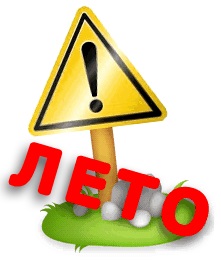 Чтобы избежать непредвиденных ситуаций с детьми, убедительно просим вас:Строго контролировать свободное время ваших детей. Не допускать нахождение их без сопровождения взрослых в вечернее и ночное время с 22.00ч. до 06.00ч.Разумно и целесообразно организовать летний отдых своего ребенка, используя возможности учреждений дополнительного образования (загородный лагерь, кружки, секции, выставки, праздничные мероприятия и др.), службы занятости (трудоустройство) и др.Соблюдать временной режим при просмотре телевизора и работе на компьютере.Соблюдать правила дорожного движения и личной безопасности.Не позволять детям на велосипедах выезжать на проезжую часть дороги.Не разрешать детям самостоятельно управлять авто- и мототранспортом.Довести до своих детей правила пожарной безопасности: быть осторожным при контакте с электрическими приборами, соблюдать технику безопасности при включении и выключении телевизора, электрического утюга, чайника и т.д.Соблюдать технику безопасности при пользовании газовыми приборами.Соблюдать правила техники безопасности при прогулках в лесу, на реке, других водоёмах.Необходимо заботиться о здоровье ребенка: соблюдать временные рамки при загаре, купании.Разрешать купание на водоемах только в установленных местах и в вашем присутствии в теплое время.Не разжигать костры на территории города, сельского поселения и территории лесного массива;Не употреблять в пищу незнакомые грибы и ягоды.Необходимо быть осторожным, внимательным на улице, при переходе дороги; соблюдать правила дорожного движения.Запрещается находиться на железнодорожных путях.Запрещается находиться на разрушенных территориях.Отслеживать невозможность втягивания детей в экстремистские организации.Запрещается употребление детьми психоактивных веществ (снюс, снаф, насвай и т.д.)Контролировать сетевое общение ребёнка, сайты, которые он посещает. Запрещается посещение сайтов экстремистской направленности, сайтов для взрослых, сайты с сетевыми азартными играми.Родители несут полную ответственность за жизнь своего ребёнка с 1 июня по 31 августа 2023 года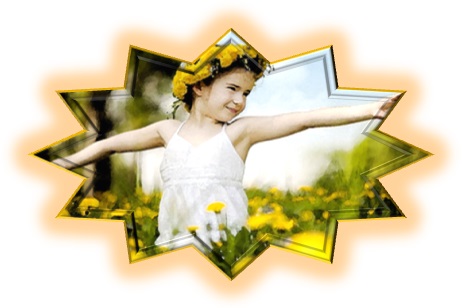 БЕРЕГИТЕ СВОИХ ДЕТЕЙ, 
НЕ ОСТАВЛЯЙТЕ ИХ 
БЕЗ ПРИСМОТРА! 

Помните: жизнь, здоровье и безопасность детей – в ваших руках!